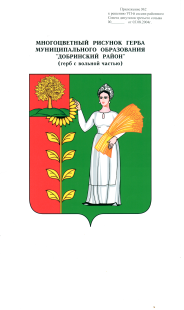 АДМИНИСТРАЦИЯ СЕЛЬСКОГО ПОСЕЛЕНИЯ  ПЕТРОВСКИЙСЕЛЬСОВЕТДобринского муниципального района Липецкой областиПОСТАНОВЛЕНИЕ12.05.2022                               п.свх.Петровский                                          № 38Об установлении размеров авансовых платежей при заключении муниципальных контрактов (договоров) в 2022 году В целях исполнения пункта 5 постановления Правительства Российской Федерации от 29 марта 2022 года № 505 «О приостановлении действия отдельных положений некоторых актов Правительства Российской Федерации и установлении размеров авансовых платежей при заключении государственных (муниципальных) контрактов в 2022 году» администрация сельского поселения Петровский сельсовет Добринского муниципального района Липецкой области:ПОСТАНОВЛЯЕТ:1. Установить, что в 2022 году получатель средств местного бюджета администрация сельского поселения Петровский сельсовет Добринского муниципального района Липецкой области (далее – заказчик) предусматривает в заключаемых им муниципальных контрактах (договорах) на поставку товаров (выполнение работ, оказание услуг) для обеспечения муниципальных нужд сельского поселения Петровский сельсовет Добринского муниципального района Липецкой области (далее – контракт (договор)) средства на финансовое обеспечение которых:подлежат в случаях, установленных в соответствии с бюджетным законодательством, казначейскому сопровождению – авансовые платежи в размере от 50 до 90 процентов суммы контракта (договора), но не более лимитов бюджетных обязательств, доведенных до получателя средств местного бюджета на указанные цели на соответствующий финансовый год;не подлежат казначейскому сопровождению – авансовые платежи в размере до 50 процентов суммы контракта (договора), но не более лимитов бюджетных обязательств, доведенных до получателя средств местного бюджета на указанные цели на соответствующий финансовый год.2. Заказчик вправе внести по соглашению сторон в заключенные до дня вступления в силу настоящего постановления контракты (договоры) изменения в части увеличения предусмотренных ими размеров авансовых платежей до размеров, определенных в соответствии с пунктом 1 настоящего постановления, с соблюдением размера обеспечения исполнения контракта (договора), устанавливаемого в соответствии с частью 6 статьи 96 Федерального закона от 5 апреля 2013 года № 44-ФЗ «О контрактной системе в сфере закупок товаров, работ, услуг для обеспечения государственных и муниципальных нужд», в порядке, установленном постановлением администрации сельского поселения Петровский сельсовет Добринского муниципального района Липецкой области от 12 мая 2022 года № 37 «Об изменении существенных условий контракта, заключенного до 01 января 2023 года»    3. Настоящее постановление вступает в силу со дня его официального обнародования.4. Контроль исполнения настоящего постановления оставляю за собой.Глава администрациисельского поселенияПетровский сельсовет                                                          Н.В.Лычкин